             Chant à Marie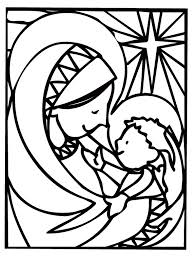 LE BAPTEME DE NOTRE ENFANTChant d’entrée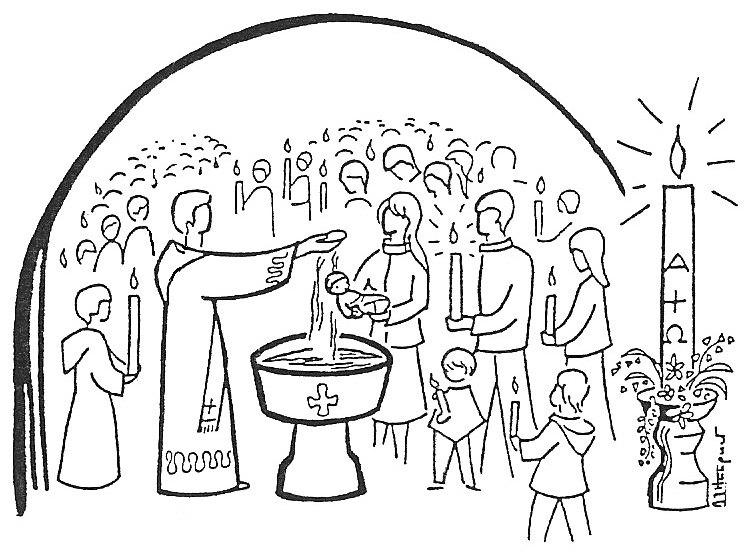 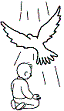 PsaumesAu baptistère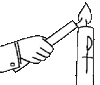 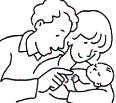 